Муниципальный этап всероссийской олимпиады школьников по обществознаниюХанты-Мансийский автономный округ – Югра2019-2020 учебный годОлимпиадные задания по обществознанию7 классШифр _______Уважаемый участник Всероссийской Олимпиады школьников по обществознанию! 	Вам предлагается выполнить задания муниципального этапа Олимпиады. Внимательно читайте формулировку каждого задания, чтобы дать ответ строго на поставленные вопросы и в той форме, которую предполагает каждое конкретное задание. Ответы вписывайте в специально отведенные для этого места. Общая сумма баллов за выполнение всей работы – 100  баллов.ЗАДАНИЕ 1. «Да или нет»? Если вы согласны с утверждением, напишите «да», если не согласны –    «нет». Внесите свои ответы в таблицу. За каждый правильный ответ 1 б. Всего 6 б.Религиозные объединения не отделены от государства и равны перед законом.Гражданин РФ не может быть лишен своего гражданства или права изменять его.Труд родителей-воспитателей в приемной семье оплачивается. Деньги выполняют функцию меры стоимости товаров и услуг. Межличностные отношения могут быть только деловыми. Социальные нормы, регулируя поведение людей, способствуют сохранению порядка и стабильности в обществе.Ответ:ЗАДАНИЕ 2.  2.1. Выберите все правильные ответы. Запишите их в таблицу. За каждый правильный ответ 2 б. Всего 12 б.2.1. Это право означает, что дети не должны использоваться в качестве дешевой рабочей силы а) право на жизнь;б) право на труд;в) право на защиту от экономической эксплуатации;г) право на социальное обеспечение. Духовная сфера жизни общества - этоа)  сфера идеальных, нематериальных образований, включающих в себя идеи, ценности религии, искусства, морали;  б) это совокупность отношений людей, возникающих при создании и перемещении материальных благ;в) это отношения людей, связанные, прежде всего, с властью, которые обеспечивают совместную безопасность. Кто принимает решение о лишении человека родительских прав?а) суд;б) прокурор;в) орган опеки и попечительства;г) полиция2.4.  При получении работником зарплаты деньги выступают как …а) мера стоимости;б) средство накопления;в) средство платежа;г) средство обращения2.5. Какой из предложенных терминов наиболее полно соответствует определению: «Взаимосвязи между людьми в процессе совместной деятельности и общения»?а) межличностные отношения; 
б) приятельские отношения;
в) деловые отношения;
г) товарищеские отношения2.6. Найдите пример, иллюстрирующий применение социальной нормы.а) Директор школы поблагодарил семиклассников за безупречное дежурство по школе.
б) Бабушка встречает Сашу возле школы после уроков.
в) При поступлении на работу заключается трудовой договор.
г) Лучшие театральные постановки показывают по телевидению.2.2 Что является лишним в ряду? Кратко поясните почему?1 балл за правильный ответ и 2 балла за пояснение. Всего 9 баллова) Форма глаз, рост и вес, цвет кожи, характер ____________________________________________________________________________________________________________________________________б) Конфронтация, соперничество, конкуренция, компромисс.____________________________________________________________________________________________________________________________________в) Племя, нация, народность, род, этноцентризм.____________________________________________________________________________________________________________________________________ЗАДАНИЕ 3. Вам представлена структура деятельности. Запишите в таблицу названия каждого элемента деятельностиЗа каждый правильный ответ 1  б. Всего 5  б.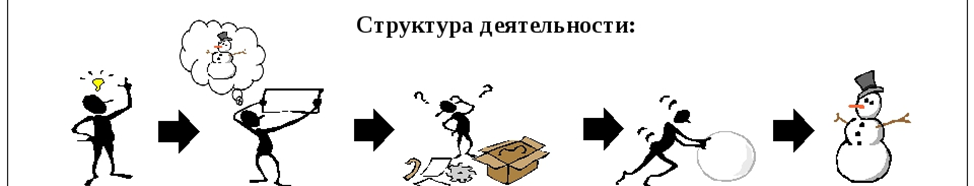 	1	2	3	4                       5ЗАДАНИЕ 4. Работа с понятиями4.1. В программе произошел сбой и экономические термины не только распались на слоги, но и в некоторых слогах поменялись местами буквы. Определить экономические понятия, которые можно получить, собрав рассыпавшиеся слоги и соедините их с определениями. Слоги:  рав, кон, ла, от, кер, ры, ма . За каждый правильный ответ 2 б. Всего 6  б.Место купли-продажи товаров и услуг, заключения торговых сделок.Ответ:___________________________________________________________
Информация о продукте, имеющая целью его продвижение на рынок.Ответ:___________________________________________________________
 Продукт труда, предназначенный для обмена или продажи.Ответ:___________________________________________________________4.2. Используя приведенные слова и словосочетания (падежи слов могут быть изменены, слова во множественном числе нужно использовать во множественном числе, могут быть добавлены союзы), составьте определения двух обществоведческих понятий. Запишите  составленные вами определения. За каждый верно составленный ответ 3  б. Всего: 6 б.а) Члены,   объединены, хозяйство,  брак, ведение,   родство,  группа, которой,  кровное  основанная,  совместный,  или,  проживание,  и,   домашний,  эмоциональная,  на, малая, связьб) обособившаяся, ней, взаимодействие, их, тесно,  формы  но,  мир, которая,  природа с, включает,  себя,  способы, связанная, люди, и объединения,  материальный,  от, часть, в1)____________________________________________________________________________________________________________________________________________________________________________________________________________________________________________________________________________________________________________________________________________________________________________________________________________________________________________________________________________________________________________________________________________________________________________________________________________________________________________________________________________________________________________________2)__________________________________________________________________________________________________________________________________________________________________________________________________________________________________________________________________________________________________________________________________________________________________________________________________________________________________________________________________________________________________________________________________________________________ЗАДАНИЕ 5. Заполните пропуски в предложениях За каждый правильный ответ 2  б. Всего 10  б.5.1. Вам даны выдержки из статей Конституции РФ, связанные с обязанностями  гражданина РФ, которые  необходимо продолжить всего одним словом или словосочетанием.а) Статья 58. Каждый обязан сохранить природу и окружающую среду, бережно относиться к ____________________________________________б) Статья 60. Гражданин РФ может самостоятельно осуществлять в полном объеме свои права и обязанности с  ___________________________________5.2. Закончите определение.а) Представления о добре и зле, которые регулируют отношения между людьми, — это ____________________________________________________б) Чувство неприязни, нерасположенность — это __________________________________________________________________в) От имени государства контролирует соблюдение и исполнение законов, а также координирует правоохранительные органы в борьбе с преступностью – это _______________________________________________________________ЗАДАНИЕ 6. Решите правовые задачи. По 1 б. за правильный ответ и по 3 б за обоснование. Всего за выполнение двух заданий – 8  б.6.2. Р.П. Мавлян родился в России, но по достижении 20 лет уехал работать в США. В 2005 году он вернулся в Россию, а в 2012 году решил баллотироваться в президенты России. В 2012 году ему  исполнилось 40 лет. Зарегистрирует ли его ЦИК в качестве кандидата? Ответ обоснуйте. _______________________________________________________________________________________________________________________________________________________________________________________________________________________________________________________________________________________________________________________________________________________________________________________________________________________________________________________________________________________________________________________________________________________________________________________________________________________________________________________________________________________________________________________________________________________________________________________________________________________________________________________________________________ЗАДАНИЕ 7.  Решите кроссвордЗа каждый правильный ответ по 1б. Всего 12 бПо горизонтали:Определенная система воззрений, признающая ценность человека, его право на свободу, счастье и развитие, - это …  основной документ, удостоверяющий личность гражданина Российской Федерации на территории России Вместе с мамой, вместе с папойЯ на ……….. иду.На кабины и на урныОчень посмотреть хочу. Характерными чертами данного общества является:
определяющим фактором развития выступает сельское хозяйство; ценности устоявшиеся, традиционные, преимущественно религиозные; примитивная технология, основанная на физической силе человека или животных  Правила поведения, установленные в обществе и опирающиеся на силу общественного мнения, - это …   Сложившийся способ поведения (стереотип), формируется в любом возрасте, в любом виде деятельности, вырабатывается путем многократных повторенийПлатежное средство иностранных государств, применяемое в международных расчетах прослойка людей, которые живут на проценты от банковских вкладовНарицательная стоимость, обозначенная на денежных знаках  Он финансовый факир, в банке встретит вас...   Специальное разрешение на осуществление частной сыскной и охранной деятельности По вертикали:Форма устройства детей-сирот, социальных сирот, при которой ребенок в правовом отношении полностью приравнивается к родным детям. II        ЧАСТЬЗАДАНИЕ 8.  Творческое задание. Прочитайте внимательно стихотворение и выполните задания. Всего за правильные, полные и оригинальные ответы на вопросы 26 баллов.Ответы на вопросы излагаются в свободной форме.На базаре мудрость продавалиИ совсем недорого просили,Но давали старость к ней в придачу.Люди подходили, но не брали,Уходили, молча деньги пряча!Рядом, здесь же глупость продавали.Глупость не продать и за полтину,Но к ней давали молодость в придачуЛюди подходили, покупали,Убегали, позабыв про сдачу …8.1. О чем повествует это стихотворение? Дайте краткий ответ. За аргументированный полный ответ до 5 б. _____________________________________________________________________________________________________________________________________________________________________________________________________________________________________________________________________________________________________________________________________________________________________________________________________________________________________________________________________________________________________________________________________________________________________________________________________________________________________________________________________________________________________________________________________________________8.2. Какой урок можно извлечь из этого стихотворения? Приведите два примера, в которых бы просматривалось противопоставление старости в сочетании с мудростью и молодости в сочетании с глупостью (примеры могут быть из художественной литературы, СМИ или из собственной жизни). Всего  до 11 б. ______________________________________________________________________________________________________________________________________________________________________________________________________________________________________________________________________________________________________________________________________________________________________________________________________________________________________________________________________________________________________________________________________________________________________________________________________________________________________________________________________________________________________________________________________________________________________________________________________________________________________________________________________________________________________________________________________________________________________________________________________________________________________________________________________________________________________________________________________________________________________________________________________________________________________________________________________________________________________________________________________________________________________________________________________________________________________________________________________________________________________________________________________________________________________________8.3. Попробуйте составить советы подрастающему поколению от имени старшего поколения. За оригинальность и практическую ценность, своеобразие рекомендуемых правил жизни до 10 б._____________________________________________________________________________________________________________________________________________________________________________________________________________________________________________________________________________________________________________________________________________________________________________________________________________________________________________________________________________________________________________________________________________________________________________________________________________________________________________________________________________________________________________________________________________________________________________________________________________________________________________________________________________________________________________________________________________________________________________________________________________________________________________________________________________________________________________________________________________________________________________________________________________________________________________________________________________________________________________________________________________________________________________________________________________________________________________________________________________________________________________________________________________________________________________________________________________________________________________________________________________________________________________________________________________________________________________________________________________________________________________________________________________________________________________________________________________________________________________________________________________________________________________________________________________________________________________________________________________________________________________________________________________________________________________________________________________________________________________________________________________________________________________________________________________________________________________________________________________________________________________________________________________________________________________________________________________________________________________________________________________________________________________________________________________Желаем вам успехов!Оценка за работу (заполняется жюри)Оценка за работу (заполняется жюри)Оценка за работу (заполняется жюри)Оценка за работу (заполняется жюри)Оценка за работу (заполняется жюри)Оценка за работу (заполняется жюри)Оценка за работу (заполняется жюри)Оценка за работу (заполняется жюри)Оценка за работу (заполняется жюри)Итого:Задание12345678Итого:Оценка (макс. балл)6215121081226100Примерное время выполнениямин.59561081522801-й эксперт2-й экспертСредний балл1.11.21.31.41.51.6Ответ:Элементы деятельности123456.1. 14-летний Егор нашел в интернете вакансию помощника повара. Его мама разрешила ему работать, а отец своего согласия не давал, т.к. в это время уехал в командировку на несколько месяцев в другой город. Может ли Егор устроиться на работу? Ответ обоснуйте. ________________________________________________________________________________________________________________________________________________________________________________________________________________________________________________________________________________________________________________________________________________________________________________________________________________________________________________________________________________________________________________________________________________________________________________________________________________________________________1234567891011